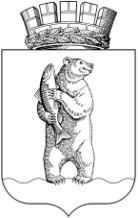 Администрациягородского округа АнадырьПОСТАНОВЛЕНИЕ(в редакции Постановлений Администрации городского округа Анадырьот 18.06.2020 № 363, от 22.09.2020 № 643, от 24.09.2020 № 659, от 30.10.2020 № 733)От 28.05.2020                                                                                                               № 301В целях реализации муниципальной программы «Поддержка и развитие основных секторов экономики городского округа Анадырь на 2019 - 2022 годы», утвержденной Постановлением Администрации городского округа Анадырь                   от 19 декабря 2018 года № 894,ПОСТАНОВЛЯЮ:1. Утвердить прилагаемый Порядок предоставления в 2020 году субсидии              из бюджета городского округа Анадырь субъектам предпринимательской деятельности на возмещение части затрат по оплате коммунальных услуг в условиях ухудшения ситуации в связи с распространением новой коронавирусной инфекции.2. Настоящее постановление опубликовать в газете «Крайний Север»                         и разместить на официальном информационно-правовом ресурсе городского округа Анадырь – WWW.NOVOMARIINSK.RU.3. Контроль за исполнением настоящего постановления возложить                            на заместителя Главы Администрации городского округа Анадырь - начальника Управления финансов, экономики и имущественных отношений Администрации городского округа Анадырь Тюнягину Ю.И.Глава Администрации                                                                       Л.А. НиколаевПОРЯДОК предоставления в 2020 году субсидии из бюджета городского округа Анадырь субъектам предпринимательской деятельности на возмещение части затрат по оплате коммунальных услуг в условиях ухудшения ситуации в связи с распространением новой коронавирусной инфекции 1. Общие положения 	1.1. Настоящий Порядок определяет общие положения, цели, условия и порядок предоставления в 2020 году из бюджета городского округа Анадырь финансовой поддержки субъектам предпринимательской деятельности, а также требования к отчетности и требования об осуществлении контроля за соблюдением условий, целей и порядка предоставления субсидий и ответственности за их нарушение.1.2. Финансовая поддержка предоставляется в целях оказания содействия развитию субъектам малого и среднего предпринимательства на территории городского округа Анадырь в форме субсидии, на возмещение части затрат по оплате коммунальных услуг, потребленных в процессе ведения предпринимательской деятельности за период (январь - октябрь 2020 года) в условиях ухудшения ситуации в связи с распространением новой коронавирусной инфекции (далее – Субсидия).1.3. Субсидия предоставляется в рамках реализации подпрограммы «Поддержка и развитие малого и среднего  предпринимательства» Муниципальной программы «Поддержка и развитие основных секторов экономики городского округа Анадырь на 2019 - 2022 годы», утвержденной Постановлением Администрации городского округа Анадырь от 19 декабря 2018 года № 894.	1.4. Главным распорядителем средств бюджета городского округа Анадырь, осуществляющим предоставление Субсидии, до которого как до получателя бюджетных средств в установленном порядке доведены лимиты бюджетных обязательств на предоставление субсидии, является Управление финансов, экономики и имущественных отношений Администрации городского округа Анадырь (далее – Управление).	1.5. Субсидия носит заявительный характер и предоставляется из бюджета городского округа Анадырь по результатам рассмотрения заявок претендентов              на получение Субсидии - субъектам предпринимательской деятельности (далее – Получатель субсидии) на безвозмездной и безвозвратной основе.	1.6. К Получателям субсидии в целях настоящего Порядка относятся индивидуальные предприниматели и юридические лица (за исключением государственных или муниципальных унитарных предприятий, некоммерческих корпоративных организаций, некоммерческих унитарных организаций, хозяйственных товариществ и обществ, доля участия Российской Федерации, субъекта Российской Федерации либо муниципального образования в уставных (складочных) капиталах которых превышает 25 процентов), имеющие на праве собственности, ином законном основании для владения, пользования и распоряжения объекты недвижимости, за исключением жилых помещений (здания, строения, сооружения, помещения), расположенные в городах и (или) поселках городского типа, и используемые для осуществления предпринимательской деятельности для производства товаров (работ, услуг) по следующим разделам Общероссийского классификатора видов экономической деятельности ОК 029-2014 (КДЕС Ред. 2):		1) раздел C «Обрабатывающие производства» (за исключением              классов 10 «Производство пищевых продуктов», 11 «Производство напитков»,                    19 «Производство кокса и нефтепродуктов», 24 «Производство металлургическое»);	2) раздел G «Торговля оптовая и розничная; ремонт автотранспортных средств и мотоциклов»;	3) раздел I «Деятельность гостиниц и предприятий общественного питания»;	4) раздел J «Деятельность в области информации и связи» (за исключением классов 59 «Производство кинофильмов, видеофильмов и телевизионных программ, издание звукозаписей и нот», 60 «Деятельность в области телевизионного и радиовещания», 61 «Деятельность в сфере телекоммуникаций», 62 «Разработка компьютерного программного обеспечения, консультационные услуги в данной области и другие сопутствующие услуги», 63 «Деятельность         в области информационных технологий»);5) раздел M «Деятельность профессиональная, научная и техническая»         (за исключением классов 69 «Деятельность в области права и бухгалтерского учета»,70 «Деятельность головных офисов; консультирование по вопросам управления», 71 «Деятельность в области архитектуры и инженерно-технического проектирования; технических испытаний, исследований и анализа», 72 «Научные исследования и разработки», 73	«Деятельность рекламная и исследование конъюнктуры рынка», 74 «Деятельность профессиональная научная и техническая прочая»);6) раздел N «Деятельность административная и сопутствующие дополнительные услуги» (за исключением классов 77 «Аренда и лизинг», 78 «Деятельность по трудоустройству и подбору персонала», 80	 «Деятельность    по обеспечению безопасности и проведению расследований», 81 «Деятельность по обслуживанию зданий и территорий», 82	 «Деятельность административно-хозяйственная, вспомогательная деятельность по обеспечению функционирования организации, деятельность по предоставлению прочих вспомогательных услуг для бизнеса»);7) раздел P «Образование»;8) раздел Q «Деятельность в области здравоохранения и социальных услуг»;9) раздел R «Деятельность в области культуры, спорта, организации досуга              и развлечений» (за исключением класса 92 «Деятельность по организации                           и проведению азартных игр и заключению пари, по организации и проведению лотерей»);10) раздел S «Предоставление прочих видов услуг» (за исключением класса 94 «Деятельность общественных организаций»).1.7. Критерием отбора Получателей субсидии является: наличие у субъектов предпринимательской деятельности на праве собственности, ином законном основании для владения, пользования и распоряжения объектов недвижимости, за исключением жилых помещений (здания, строения, сооружения, помещения), используемых для осуществления предпринимательской деятельности по видам, указанным в пункте 1.6 раздела 1 «Общие положения» Порядка и расположенных на территории городского округа Анадырь;наличие у субъектов предпринимательской деятельности регистрации по состоянию на 1 января 2020 года в Едином реестре субъектов малого и среднего предпринимательства.2. Условия и порядок предоставления Субсидии2.1. Для получения Субсидии и заключения соглашения о предоставлении Субсидии в текущем финансовом году (далее - Соглашение) Получатель субсидии предоставляет в течение 2020 года, но не позднее 20 ноября, в Управление следующие документы:1) заявку на предоставление и перечисление Субсидии (далее - заявка) по форме, согласно приложению 1 к настоящему Порядку;2) документы (копии документов) согласно перечню, приведенному в приложении 2 к настоящему Порядку.Все копии документов, предоставляемые Получателем субсидии на получение Субсидии, должны быть заверены подписью руководителя юридического лица (подписью индивидуального предпринимателя) и печатью (при наличии печати). В предоставленных документах (копиях документов) не допускаются подчистки, исправления и повреждения.2.2. Управление в течение пяти рабочих дней с момента поступления документов, указанных в пункте 2.1 настоящего раздела, запрашивает из налогового органа в порядке межведомственного взаимодействия следующие документы (сведения):1) выписку из единого государственного реестра юридических лиц или из единого государственного реестра индивидуальных предпринимателей.Получатель субсидии вправе предоставить документы (сведения), указанные в настоящем пункте, по собственной инициативе.2.3. В течение 10 рабочих дней с момента поступления документов, предусмотренных пунктом 2.1 настоящего раздела, Управление проводит их рассмотрение:1) при отсутствии оснований для отказа в предоставлении Субсидии, установленных пунктом 2.4 настоящего раздела, направляет Получателю субсидии на бумажном носителе проект Соглашения в двух экземплярах для подписания. Соглашение, дополнительное соглашение к Соглашению, в том числе дополнительное соглашение о расторжении Соглашения (при необходимости), заключаются в соответствии с типовой формой, установленной Управлением;2) в случае наличия оснований для отказа в предоставлении Субсидии, установленных пунктом 2.4 настоящего раздела, принимает решение об отказе в предоставлении субсидии и направляет Получателю субсидии письменное уведомление о принятом решении с обоснованием причины отказа в предоставлении субсидии, а также разъясняет порядок обжалования вынесенного решения в соответствии с законодательством Российской Федерации.2.4. Основаниями для отказа в предоставлении Субсидии являются:1) несоответствие предоставленных Получателем субсидии документов требованиям, определёнными пунктом 2.1 настоящего раздела, или непредоставление (предоставление не в полном объёме) документов, указанных в пункте 2.1 настоящего раздела; 2) недостоверность предоставленной Получателем субсидии информации.2.5. В случае отказа в предоставлении Субсидии по основаниям, установленным в подпункте 2.4 настоящего раздела, Получатель субсидии вправе повторно, но не позднее 1 ноября 2020 года направить в Управление документы, указанные в пункте 2.1 настоящего раздела, при устранении причин, послуживших основаниями для отказа.2.6. Получатель субсидии в течение трех рабочих дней со дня получения проекта Соглашения от Управления подписывает его со своей стороны и возвращает в Управление.2.7. В случае поступления в Управление в срок, установленный пунктом 2.6 настоящего раздела, проекта Соглашения, подписанного Получателем субсидии, Управление в течение 5 рабочих дней со дня поступления проекта Соглашения:1) принимает решение о предоставлении Получателю субсидии посредством издания Приказа о предоставлении Субсидии и подписания Соглашения со своей стороны;2) направляет один экземпляр Соглашения Получателю субсидии.2.8. В случае непоступления в Управления в срок, установленный пунктом 2.6 настоящего раздела, проекта Соглашения, подписанного Получателем субсидии, Управление в течение 10 рабочих дней со дня истечения срока, установленного пунктом 2.6 настоящего раздела принимает решение об отказе в предоставлении Субсидии Получателю субсидии и письменно уведомляет Получателя субсидии о принятом решении с обоснованием причины отказа в предоставлении Субсидии, а также разъясняет порядок обжалования вынесенного решения в соответствии с законодательством Российской Федерации.2.9. Под затратами, понесенными Получателем субсидии по оплате коммунальных услуг, потребленных в процессе ведения предпринимательской деятельности на территории городского округа Анадырь, понимаются документально подтвержденные затраты на услуги электроснабжения, холодного  и горячего водоснабжения, водоотведения, отопления (теплоснабжения) (далее – коммунальные услуги).В качестве документов, подтверждающих понесенные Получателем субсидии затрат понимаются счета, счета-фактуры, кассовые чеки и т.д.2.10. Размер финансовой поддержки, предоставляемой Получателю субсидии по оплате коммунальных услуг (V):1) использующему объект недвижимости (без предоставления данного объекта недвижимости или его части в аренду (субаренду)) и оплачивающему коммунальные услуги ресурсоснабжающей организации, а также использующему на условиях аренды (субаренды) часть объекта недвижимости и оплачивающему коммунальные услуги арендодателю (субарендодателю), исходя из потребленных объемов коммунальных ресурсов, определяется по формулам:V = V1 + V2V1 = ∑ i ((Тпi х Сндс – Тнi) х Pi),V2 = ∑ i (Тпi х Сндс х Piпр),где:i - электрическая энергия, тепловая энергия, холодное водоснабжение, горячее водоснабжение, водоотведение (коммунальный ресурс);V1 - размер финансовой поддержки, предоставляемый Получателю субсидии за период, указанный в пункте 1.2 раздела 1 настоящего Порядка (за исключением месяца (месяцев), в котором деятельность (одного или нескольких видов деятельности) Получателя субсидии была приостановлена на срок более семи дней в соответствии с правовым актом Губернатора Чукотского автономного округа), рублей;V2 - размер финансовой поддержки, предоставляемый Получателю субсидии за месяц (месяцы), в котором деятельность (одного или нескольких видов деятельности) Получателя субсидии в соответствии с правовым актом Губернатора Чукотского автономного округа была приостановлена на срок более семи дней, в течение периода, указанного в пункте 1.2 раздела 1 настоящего Порядка, рублей;Tпi - тариф, установленный Комитетом государственного регулирования цен и тарифов Чукотского автономного округа (далее - Комитет государственного регулирования цен и тарифов)  для потребителей, кроме населения, или прочих потребителей по i-му ресурсу на соответствующий период регулирования, рублей; Сндс - ставка налога на добавленную стоимость, участвующая в формуле в случае применения ресурсоснабжающей организацией общей системы налогообложения;THi - тариф для населения по i-му коммунальному ресурсу, установленный Комитетом государственного регулирования цен и тарифов на соответствующий период регулирования, руб./кВт.ч, руб./Гкал, руб./куб. м (при  этом THi для электрической энергии равен цене (тарифу), установленной по одноставочному тарифу для группы потребителей «Население, проживающее  в  городских  населенных пунктах в домах, оборудованных в установленном порядке стационарными электроплитами и (или) электроотопительными установками»);Рi - фактический (плановый) объем потребления i-го ресурса Получателем субсидии за период, указанный в пункте 1.2 раздела 1 настоящего Порядка (за исключением месяца (месяцев), в котором деятельность (одного или нескольких видов деятельности) Получателя субсидии была приостановлена на срок более семи дней в соответствии с правовым актом Губернатора Чукотского автономного округа), кВт.ч, Гкал, куб. м;Рiпр - фактический объем потребления i-го коммунального ресурса Получателем субсидии за месяц, в котором деятельность (одного или нескольких видов деятельности) Получателя субсидии была приостановлена на срок более семи дней в соответствии с правовым актом Губернатора Чукотского автономного округа, в течение периода, указанного в пункте 1.2 раздела 1 настоящего Порядка, кВт.ч, Гкал, куб. м.;2) использующему объект недвижимости при наличии автономного электрического отопления (без предоставления данного объекта недвижимости или его части в аренду (субаренду)) и оплачивающему коммунальные услуги (электроснабжение, холодное и горячее водоснабжение, водоотведение) ресурсоснабжающей организации, а также использующему на условиях аренды (субаренды) часть объекта недвижимости при наличии автономного электрического отопления и оплачивающему коммунальные услуги (электроснабжение, холодное и горячее водоснабжение, водоотведение) арендодателю (субарендодателю), исходя из потребленных объемов коммунальных ресурсов, определяется по формулам:V = V1 + V2V1 = ((∑ у ((Тпу х Сндс – Тну) х Pу)) + ((∑ э ((Tпэ х Сндс х Рэ)*70%)),V2 = ((∑ у (Тпу х Сндс х Pупр) + (∑ э (Tпэ х Сндс х Рэпр)),где:коммунальный ресурс - холодное водоснабжение, горячее водоснабжение, водоотведение, электрическая энергия (при автономном электрическом отоплении);V1 - размер финансовой поддержки, предоставляемый Получателю субсидии за период, указанный в пункте 1.2 раздела 1 настоящего Порядка (за исключением месяца (месяцев), в котором деятельность (одного или нескольких видов деятельности) Получателя субсидии была приостановлена на срок более семи дней в соответствии с правовым актом Губернатора Чукотского автономного округа), рублей;V2 - размер финансовой поддержки, предоставляемый Получателю субсидии за месяц (месяцы), в котором деятельность (одного или нескольких видов деятельности) Получателя субсидии в соответствии с правовым актом Губернатора Чукотского автономного округа была приостановлена на срок более семи дней, в течение периода, указанного в пункте 1.2 раздела 1 настоящего Порядка, рублей;у - холодное водоснабжение, горячее водоснабжение, водоотведение;Тпу - тариф, установленный Комитетом государственного регулирования цен и тарифов для потребителей, кроме населения, или прочих потребителей по ресурсу: холодное водоснабжение, горячее водоснабжение, водоотведение  на соответствующий период регулирования, рублей;Сндс - ставка налога на добавленную стоимость, участвующая в формуле в случае применения ресурсоснабжающей организацией общей системы налогообложения;Tну - тариф для населения на холодное водоснабжение, горячее водоснабжение, водоотведение, установленный Комитетом государственного регулирования цен и тарифов на соответствующий период регулирования, руб./куб.; Ру - фактический (плановый) объем потребления ресурса: холодное водоснабжение, горячее водоснабжение, водоотведение Получателем субсидии за период, указанный в пункте 1.2 раздела 1 настоящего Порядка (за исключением месяца (месяцев), в котором деятельность (одного или нескольких видов деятельности) субъекта предпринимательской деятельности была приостановлена на срок более семи дней в соответствии с правовым актом Губернатора Чукотского автономного округа, куб. м.;Рупр - фактический объем потребления ресурса: холодное водоснабжение, горячее водоснабжение, водоотведение Получателем субсидии за месяц, в котором деятельность (одного или нескольких видов деятельности) Получателя субсидии была приостановлена на срок более семи дней в соответствии с правовым актом Губернатора Чукотского автономного округа, в течение периода, указанного в пункте 1.2 раздела 1 настоящего Порядка, куб. м.;э - электрическая энергия (автономное электрическое отопление);Tпэ – тариф на электрическую энергию, установленный Комитетом государственного регулирования цен и тарифов для потребителей, кроме населения, или прочих потребителей на соответствующий период регулирования, рублей;Рэ - фактический (плановый) объем потребления электрической энергии Получателем субсидии за период, указанный в пункте 1.2 раздела 1 настоящего Порядка (за исключением месяцев: июль, август) и (за исключением месяца (месяцев), в котором деятельность (одного или нескольких видов деятельности) Получателя субсидии была приостановлена на срок более семи дней в соответствии с правовым актом Губернатора Чукотского автономного округа, кВт.ч.;70% - процент возмещения расходов Получателю субсидии за период, указанный в пункте 1.2 раздела 1 настоящего Порядка (за исключением месяца (месяцев), в котором деятельность (одного или нескольких видов деятельности) Получателя субсидии была приостановлена на срок более семи дней в соответствии с правовым актом Губернатора Чукотского автономного округа);Рэпр - фактический объем потребления электрической энергии Получателем субсидии за месяц, в котором деятельность (одного или нескольких видов деятельности) Получателя субсидии была приостановлена на срок более семи дней в соответствии с правовым актом Губернатора Чукотского автономного округа, в течение периода, указанного в пункте 1.2 раздела 1 настоящего Порядка (за исключением месяцев: июль, август), кВт.ч.;3) использующему часть объекта недвижимости (с предоставлением другой части объекта недвижимости в аренду (субаренду)) и оплачивающему коммунальные услуги ресурсоснабжающей организации, определяется по формулам:V = V1 + V2V1 = ∑ i ((Тпi х Сндс – Тнi) х (Pi х (Пвд / Побщ),V2 = ∑ i (Тпi х Сндс) х (Piпр х (Пвд / Побщ),	где:	V1 – размер финансовой поддержки, предоставляемый Получателю субсидии за период, указанный в пункте 1.2 раздела 1 настоящего Порядка (за исключением месяца (месяцев), в котором деятельность (одного или нескольких видов деятельности) Получателя субсидии была приостановлена на срок более семи дней в соответствии с правовым актом Губернатора Чукотского автономного округа), рублей;	V2 – размер финансовой поддержки, предоставляемый Получателю субсидии за месяц (месяцы), в котором деятельность (одного или нескольких видов деятельности) Получателя субсидии в соответствии с правовым актом Губернатора Чукотского  автономного округа была приостановлена  на срок более семи дней, в течение периода, указанного в пункте 1.2 раздела 1 настоящего Порядка, рублей;	i - электрическая энергия, тепловая энергия, холодное водоснабжение, горячее водоснабжение, водоотведение (коммунальный ресурс);	Tпi - тариф, установленный Комитетом государственного регулирования цен и тарифов для потребителей, кроме населения, или прочих потребителей по i-му ресурсу на соответствующий период регулирования, рублей; 	Сндс - ставка налога на добавленную стоимость, участвующая в формуле в случае применения ресурсоснабжающей организацией общей системы налогообложения;	THi - тариф для населения по i-му коммунальному ресурсу, установленный Комитетом государственного регулирования цен и тарифов, на соответствующий период регулирования, руб./кВт.ч, руб./Гкал, руб./куб. м. (при этом THi для электрической энергии равен цене (тарифу), установленной по одноставочному тарифу для группы потребителей «Население, проживающее в городских населенных пунктах в домах, оборудованных в установленном порядке стационарными электроплитами и (или) электроотопительными установками»);	Рi - фактический (плановый) объем потребления i-го ресурса Получатель субсидии за период, указанный в пункте 1.2 раздела 1 настоящего Порядка (за исключением месяца (месяцев), в котором деятельность (одного или нескольких видов деятельности) Получателя субсидии была приостановлена на срок более семи дней в соответствии с правовым актом Губернатора Чукотского автономного округа), кВт.ч, Гкал, куб. м;	Рiпр - фактический объем потребления i-го коммунального ресурса Получателем субсидии за месяц, в котором деятельность (одного или нескольких видов деятельности) Получателя субсидии была приостановлена на срок более семи дней в соответствии с правовым актом Губернатора Чукотского автономного округа), в течение периода, указанного в пункте 1.2 раздела 1 настоящего Порядка, кВт.ч, Гкал, куб. м;	Пвд - площадь нежилого помещения, используемая для осуществления предпринимательской деятельности, указанной в пункте 1.6 раздела 1               настоящего Порядка, кв.м;	Побщ – общая площадь нежилого помещения, указанного в договоре, заключенном с ресоснабжающей организацией, кв.м.;	4) использующему часть объекта недвижимости при наличии автономного электрического отопления (с предоставлением другой части объекта недвижимости в аренду (субаренду)) и оплачивающему коммунальные услуги (электроснабжение, холодное и горячее водоснабжение, водоотведение) ресурсоснабжающей организации, определяется по формулам:V = V1 + V2V1 = ((∑ у ((Тпу х Сндс – Тну) х (Pу х (Пвд / Побщ))+((∑ э ((Tпэ х Сндс х Рэ) х70% х (Пвд / Побщ)),V2 = ((∑ у ((Тпу х Сндс) х (Pупр х (Пвд / Побщ))+((∑ э ((Tпэ х Сндс х Рэпр) х (Пвд / Побщ)),где:V1 - размер финансовой поддержки, предоставляемый Получателю субсидии за период, указанный в пункте 1.2 раздела 1 настоящего Порядка (за исключением месяца (месяцев), в котором деятельность (одного или нескольких видов деятельности) Получателя субсидии была приостановлена на срок более семи дней в соответствии с правовым актом Губернатора Чукотского автономного округа), рублей;V2 - размер финансовой поддержки, предоставляемый Получателю субсидии за месяц (месяцы), в котором деятельность (одного или нескольких видов деятельности) Получателя субсидии в соответствии с правовым актом Губернатора Чукотского автономного округа была приостановлена на срок более семи дней, в течение периода, указанного в пункте 1.2 раздела 1 настоящего Порядка, рублей;у - холодное водоснабжение, горячее водоснабжение, водоотведение;Тпу - тариф, установленный Комитетом государственного регулирования цен и тарифов для потребителей, кроме населения, или прочих потребителей по ресурсу: холодное водоснабжение, горячее водоснабжение, водоотведение  на соответствующий период регулирования, рублей;Сндс - ставка налога на добавленную стоимость, участвующая в формуле в случае применения ресурсоснабжающей организацией общей системы налогообложения;Tну - тариф для населения на холодное водоснабжение, горячее водоснабжение, водоотведение, установленный Комитетом государственного регулирования цен и тарифов на соответствующий период регулирования, руб./куб.; Ру - фактический (плановый) объем потребления ресурса: холодное водоснабжение, горячее водоснабжение, водоотведение Получателем субсидии за период, указанный в пункте 1.2 раздела 1 настоящего Порядка (за исключением месяца (месяцев), в котором деятельность (одного или нескольких видов деятельности) субъекта предпринимательской деятельности была приостановлена на срок более семи дней в соответствии с правовым актом Губернатора Чукотского автономного округа, куб. м.;Рупр - фактический объем потребления ресурса: холодное водоснабжение, горячее водоснабжение, водоотведение Получателем субсидии за месяц, в котором деятельность (одного или нескольких видов деятельности) Получателя субсидии была приостановлена на срок более семи дней в соответствии с правовым актом Губернатора Чукотского автономного округа, в течение периода, указанного в пункте 1.2 раздела 1 настоящего Порядка, куб. м.;э - электрическая энергия (автономное электрическое отопление);Tпэ – тариф на электрическую энергию, установленный Комитетом государственного регулирования цен и тарифов для потребителей, кроме населения, или прочих потребителей на соответствующий период регулирования, рублей;Рэ - фактический (плановый) объем потребления электрической энергии Получателем субсидии за период, указанный в пункте 1.2 раздела 1 настоящего Порядка (за исключением месяцев: июль, август) и (за исключением месяца (месяцев), в котором деятельность (одного или нескольких видов деятельности) Получателя субсидии была приостановлена на срок более семи дней в соответствии с правовым актом Губернатора Чукотского автономного округа, кВт.ч.;70% - процент возмещения расходов Получателю субсидии за период, указанный в пункте 1.2 раздела 1 настоящего Порядка (за исключением месяца (месяцев), в котором деятельность (одного или нескольких видов деятельности) Получателя субсидии была приостановлена на срок более семи дней в соответствии с правовым актом Губернатора Чукотского автономного округа);Рэпр - фактический объем потребления электрической энергии Получателем субсидии за месяц, в котором деятельность (одного или нескольких видов деятельности) Получателя субсидии была приостановлена на срок более семи дней в соответствии с правовым актом Губернатора Чукотского автономного округа, в течение периода, указанного в пункте 1.2 раздела 1 настоящего Порядка (за исключением месяцев: июль, август), кВт.ч.;Пвд - площадь нежилого помещения, используемая для осуществления предпринимательской деятельности, указанной в пункте 1.6 раздела 1               настоящего Порядка, кв.м;Побщ – общая площадь нежилого помещения, указанного в договоре, заключенном с ресоснабжающей организацией, кв.м.;5) использующему на условиях аренды (субаренды) часть объекта недвижимости (без предоставления данного объекта недвижимости или его части в аренду (субаренду)) и оплачивающему коммунальные услуги арендодателю (субарендодателю), без учета потребленных объемов коммунальных ресурсов (в твердой сумме), должна определяться по формулам:V = V1к + V2кV1к = Ок х Сндс х 70%,V2к = Ок х Сндс х 95%,V = V1о + V2оV1о = Оо х Сндс х 35%,V2о = Оо х Сндс х 55%,где:V1к, V1о  - размер финансовой поддержки, предоставляемый Получателю субсидии за период, указанный в пункте 1.2 раздела 1 настоящего Порядка (за исключением месяца (месяцев), в котором деятельность (одного или нескольких видов деятельности) Получателя субсидии была приостановлена на срок более семи дней в соответствии с правовым актом Губернатора Чукотского автономного округа), рублей;V2к, V2о - размер финансовой поддержки, предоставляемый Получателю субсидии за месяц (месяцы), в котором деятельность (одного или нескольких видов деятельности) Получателя субсидии в соответствии с правовым актом Губернатора Чукотского автономного округа была приостановлена на срок более семи дней, в течение периода, указанного в пункте 1.2 раздела 1 настоящего Порядка, рублей;Ок - стоимость коммунальных (эксплуатационных) услуг, выставленных арендодателем (субарендодателем) арендатору (субарендатору) в соответствии с заключенным договором аренды (субаренды) объекта (части объекта) недвижимости, за исключением жилого помещения - в случае выделения в договоре аренды (субаренды) стоимости коммунальных (экспулатационных) услуг, рублей;Оо - арендная плата, выставленная арендодателем (субарендодателем) арендатору (субарендатору) в соответствии с заключенным договором аренды (субаренды) объекта (части объекта) недвижимости, за исключением жилого помещения - в случае включения коммунальных (эксплуатационных)  услуг в договоре аренды (субаренды) в стоимость аренды (без выделения стоимости коммунальных (эксплуатационных) услуг), рублей;35%, 70% - процент возмещения расходов Получателю субсидии за период, указанный в пункте 1.2 раздела 1 настоящего Порядка (за исключением месяца (месяцев), в котором деятельность (одного или нескольких видов деятельности) Получателя субсидии была приостановлена на срок более семи дней в соответствии с правовым актом Губернатора Чукотского автономного округа), процентов;55%, 95% - процент возмещения расходов Получателя субсидии за месяц (месяцы), в котором деятельность (одного или нескольких видов деятельности) Получателя субсидии в соответствии с правовым актом Губернатора Чукотского автономного округа была приостановлена на срок более семи дней, в течение периода, указанного в пункте 1.2 раздела 1 настоящего Порядка, процентов;Сндс - ставка налога на добавленную стоимость, участвующая в формуле в случае применения арендодателем (субарендодателем) общей системы налогообложения;6) использующему на условиях аренды (субаренды) часть объекта недвижимости (помещение, часть помещения) (без предоставления данного объекта недвижимости или его части в аренду (субаренду)) и оплачивающему коммунальные услуги в комбинированной форме при наличии централизованного отопления (с учетом потребленных объемов по отдельным видам коммунальных ресурсов и оплаты других видов коммунальных услуг без учета потребленных объемов коммунальных ресурсов (в твердой сумме)):V = V1к + V2кV1к = ∑ i ((Тпi х Сндс – Тнi) х Pi) + (Ок x Сндс x (К х 14%)),V2к = ∑ i ((Тпi х Сндс х Piпр) + (Ок x Сндс x (К х 19%)),V = V1о + V2оV1о = ∑ i ((Тпi х Сндс – Тнi) х Pi) + (Оо х Сндс х (К х 7%)),V2о = ∑ i (Тпi х Сндс х Piпр) + (Оо х Сндс х (К х 11%)),где:V1к, V1о  - размер финансовой поддержки, предоставляемый Получателю субсидии за период, указанный в пункте 1.2 раздела 1 настоящего Порядка (за исключением месяца (месяцев), в котором деятельность (одного или нескольких видов деятельности) Получателя субсидии была приостановлена на срок более семи дней в соответствии с правовым актом Губернатора Чукотского автономного округа), рублей;V2к, V2о - размер финансовой поддержки, предоставляемый Получателю субсидии за месяц (месяцы), в котором деятельность (одного или нескольких видов деятельности) Получателя субсидии в соответствии с правовым актом Губернатора Чукотского автономного округа была приостановлена на срок более семи дней, в течение периода, указанного в пункте 1.2 раздела 1 настоящего Порядка, рублей;i - электрическая энергия, тепловая энергия, холодное водоснабжение, горячее водоснабжение, водоотведение (коммунальный ресурс);Tпi - тариф, установленный Комитетом государственного регулирования цен и тарифов Чукотского автономного округа (далее - Комитет государственного регулирования цен и тарифов)  для потребителей, кроме населения, или прочих потребителей по i-му ресурсу на соответствующий период регулирования, рублей; THi - тариф для населения по i-му коммунальному ресурсу, установленный Комитетом государственного регулирования цен и тарифов на соответствующий период регулирования, руб./кВт.ч, руб./Гкал, руб./куб. м (при  этом THi для электрической энергии равен цене (тарифу), установленной по одноставочному тарифу для группы потребителей «Население, проживающее  в  городских  населенных пунктах в домах, оборудованных в установленном порядке стационарными электроплитами и (или) электроотопительными установками»);Рi - фактический (плановый) объем потребления i-го ресурса Получателем субсидии за период, указанный в пункте 1.2 раздела 1 настоящего Порядка (за исключением месяца (месяцев), в котором деятельность (одного или нескольких видов деятельности) Получателя субсидии была приостановлена на срок более семи дней в соответствии с правовым актом Губернатора Чукотского автономного округа), кВт.ч, Гкал, куб. м;Рiпр - фактический объем потребления i-го коммунального ресурса Получателем субсидии за месяц, в котором деятельность (одного или нескольких видов деятельности) Получателя субсидии была приостановлена на срок более семи дней в соответствии с правовым актом Губернатора Чукотского автономного округа, в течение периода, указанного в пункте 1.2 раздела 1 настоящего Порядка, кВт.ч, Гкал, куб. м.;Ок - стоимость коммунальных (эксплуатационных) услуг, выставленных арендодателем (субарендодателем) арендатору (субарендатору) в соответствии с заключенным договором аренды (субаренды) объекта (части объекта) недвижимости, за исключением жилого помещения - в случае выделения в договоре аренды (субаренды) стоимости коммунальных (экспулатационных) услуг, рублей;Оо - арендная плата, выставленная арендодателем (субарендодателем) арендатору (субарендатору) в соответствии с заключенным договором аренды (субаренды) объекта (части объекта) недвижимости, за исключением жилого помещения - в случае включения коммунальных (эксплуатационных)  услуг в договоре аренды (субаренды) в стоимость аренды (без выделения стоимости коммунальных (эксплуатационных) услуг), рублей;7%, 14% - процент возмещения расходов Получателю субсидии за период, указанный в пункте 1.2 раздела 1 настоящего Порядка (за исключением месяца (месяцев), в котором деятельность (одного или нескольких видов деятельности) Получателя субсидии была приостановлена на срок более семи дней в соответствии с правовым актом Губернатора Чукотского автономного округа), процентов;11%, 19% - процент возмещения расходов Получателя субсидии за месяц (месяцы), в котором деятельность (одного или нескольких видов деятельности) Получателя субсидии в соответствии с правовым актом Губернатора Чукотского автономного округа была приостановлена на срок более семи дней, в течение периода, указанного в пункте 1.2 раздела 1 настоящего Порядка, процентов;Сндс - ставка налога на добавленную стоимость, участвующая в формуле в случае применения арендодателем (субарендодателем) общей системы налогообложения;7) использующему объект недвижимости (без предоставления данного объекта недвижимости или его части в аренду (субаренду)) для осуществления нескольких видов деятельности, из которых один или более был приостановлен на срок более семи дней в соответствии с правовым актом Губернатора Чукотского автономного округа, и оплачивающему коммунальные услуги ресурсоснабжающей организации, при наличии общего прибора учета по одному или более видам коммунальных ресурсов на все осуществляемые субъектом предпринимательской видами деятельности, а также использующему на условиях аренды (субаренды) часть объекта недвижимости для осуществления нескольких видов деятельности, из которых один или более был приостановлен на срок более семи дней в соответствии с правовым актом Губернатора Чукотского автономного округа, и оплачивающему коммунальные услуги арендодателю (субарендодателю), исходя из потребленных объемов коммунальных ресурсов, при наличии общего прибора учета по одному или более видам коммунальных ресурсов на все осуществляемые субъектом предпринимательской видами деятельности, должна определяться по формулам:V = V1 + V2V1 = ∑ i ((Тпi х Сндс – Тнi) х Pi) V2 = ∑ i (Тпi х Сндс х Piпротд) + (Tпi х Сндс х Piпроб х Пвдпр / Побщ),где:V1 – размер финансовой поддержки, предоставляемый Получателю субсидии за период, указанный в пункте 1.2 раздела 1 настоящего Порядка (за исключением месяца (месяцев), в котором деятельность (одного или нескольких видов деятельности) Получателя субсидии была приостановлена на срок более семи дней в соответствии с правовым актом Губернатора Чукотского автономного округа), рублей;V2 – размер финансовой поддержки, предоставляемый Получателю субсидии за месяц (месяцы), в котором деятельность (одного или нескольких видов деятельности) Получателя субсидии в соответствии с правовым актом Губернатора Чукотского  автономного округа была приостановлена  на срок более семи дней, в течение периода, указанного в пункте 1.2 раздела 1 настоящего Порядка, рублей;i - электрическая энергия, тепловая энергия, холодное водоснабжение, горячее водоснабжение, водоотведение (коммунальный ресурс);Tпi - тариф, установленный Комитетом государственного регулирования цен и тарифов для потребителей, кроме населения, или прочих потребителей по i-му ресурсу на соответствующий период регулирования, рублей;  Сндс - ставка налога на добавленную стоимость, участвующая в формуле в случае применения ресурсоснабжающей организацией общей системы налогообложения;Tнi - тариф для населения по i-му коммунальному ресурсу, установленный Комитетом государственного регулирования цен и тарифов на соответствующий период регулирования, руб./кВт.ч, руб./Гкал, руб./куб. м (при этом THi для электрической энергии равен цене (тарифу), установленной по одноставочному тарифу для группы потребителей «Население, проживающее в городских  населенных пунктах в домах,  оборудованных в установленном порядке стационарными электроплитами и (или) электроотопительными установками»);Рi - фактический (плановый) объем потребления i-го ресурса Получатель субсидии за период, указанный в пункте 1.2 раздела 1 настоящего Порядка (за исключением месяца (месяцев), в котором деятельность (одного или нескольких видов деятельности) Получателя субсидии была приостановлена на срок более семи дней в соответствии с правовым актом Губернатора Чукотского автономного округа), кВт.ч, Гкал, куб. м;Рiпротд - фактический объем потребления i-го коммунального ресурса субъектом предпринимательской деятельности за месяц, в котором деятельность (одного или нескольких видов деятельности) субъекта предпринимательской деятельности была приостановлена на срок более семи дней в соответствии с правовым актом Губернатора Чукотского автономного округа, в течение периода, указанного в пункте 1.2 раздела 1 настоящего Порядка при наличии отдельного прибора учета коммунальных ресурсов или выставления (разделения) счета ресурсоснабжающей организации или арендодателем (субарендодателем) на осуществляемые субъектом предпринимательской виды деятельности, кВт.ч, Гкал, куб. м;Рiпроб - фактический объем потребления i-го коммунального ресурса субъектом предпринимательской деятельности за месяц, в котором деятельность (одного или нескольких видов деятельности) субъекта предпринимательской деятельности была приостановлена на срок более семи дней в соответствии с правовым актом Губернатора Чукотского автономного округа, в течение периода, указанного в пункте 1.2 раздела 1 настоящего Порядка при наличии общего прибора учета по одному или более видам коммунальных ресурсов на все осуществляемые субъектом предпринимательской видами деятельности, кВт.ч, Гкал, куб. м;Пвдпр - площадь нежилого помещения, используемая для осуществления вида (видов) деятельности, которая была приостановлена на срок более семи дней в соответствии с правовым актом Губернатора Чукотского автономного округа, кв. м;Побщ – общая площадь нежилого помещения, указанного в договоре, заключенном с ресоснабжающей организацией или арендодателем (субарендодателем), кв. м;8) рассчитанный в соответствии с подпунктами 1 – 7 настоящего пункта размер финансовой поддержки субъекту предпринимательской деятельности подлежит округлению по математическим правилам до целого рубля.В случаях, если субъект предпринимательской деятельности, является плательщиком НДС, при определении размера финансовой поддержки в соответствии с подпунктами 1 – 7 настоящего пункта сумма НДС, выставленная в пользу такого субъекта, не учитывается.2.11. Обязательными условиями, включаемыми в соглашение о предоставлении субсидии, являются:согласие Получателя субсидии на осуществление Управлением и органами государственного финансового контроля проверок соблюдения Получателем субсидии условий, целей и порядка предоставления Субсидии.2.12. Требование к Получателю субсидии, претендующим на получение финансовой поддержки из бюджета муниципального образования (их соответствие на дату представления заявки на предоставление субсидии), Получатель субсидии, должен соответствовать одновременно следующим условиям:1) Получатель субсидии - юридическое лицо не должен находиться в процессе реорганизации, ликвидации, в отношении него не введена процедура банкротства, деятельность Получателя не приостановлена в порядке, предусмотренном законодательством Российской Федерации, а Получатель - индивидуальный предприниматель не должен прекратить деятельность в качестве индивидуального предпринимателя;2) Получатель субсидии не должен являться иностранным юридическим лицом, а также российским юридическим лицом, в уставном (складочном) капитале которого доля участия иностранных юридических лиц, местом регистрации которых является государство или территория, включенные в утверждаемый Министерством финансов Российской Федерации перечень государств и территорий, предоставляющих льготный налоговый режим налогообложения и (или) не предусматривающих раскрытия и предоставления информации при проведении финансовых операций (офшорные зоны) в отношении таких юридических лиц, в совокупности превышает 50 процентов;3) Получатель субсидии не должен получать средства из бюджета городского округа Анадырь на основании иных нормативных правовых актов на цели, указанные в пункте 1.2 раздела 1 настоящего Порядка;4) наличие у Получателя субсидии на праве собственности, ином законном основании для владения, пользования и распоряжения объектов недвижимости, за исключением жилых помещений (здания, строения, сооружения, помещения), используемых для осуществления предпринимательской деятельности по видам, указанным в пункте 1.6 раздела 1 настоящего Порядка и расположенных на территории городского округа Анадырь.2.13. Показателем, необходимым для достижения результата предоставления Субсидии по оплате коммунальных услуг в 2020 году является – факт осуществления Получателем субсидии хозяйственной деятельности по состоянию на 31 декабря 2020 года.Значение показателя, необходимого для достижения результативности предоставления Субсидии, устанавливается Управлением в Соглашении индивидуально для каждого Получателя субсидии.2.14. Управление не позднее десятого рабочего дня после подписания Соглашения, перечисляет субсидию на расчетные счета, открытые Получателем субсидии в учреждениях Центрального банка Российской Федерации или кредитных организациях.3. Требования к отчетности 3.1. Отчет о достижении (недостижении) значений показателя результативности, указанных в пункте 2.13 раздела 2 настоящего Порядка, Получатель Субсидии предоставляет в срок до 1 февраля 2021 года по форме, установленной в приложении 3 к настоящему Порядку.Получатель субсидии представляет отчетность, указанную в настоящем пункте, в Управление на адрес электронной почты, почтовым отправлением либо нарочным способом.4. Требования об осуществлении контроля за соблюдением условий, целей и порядка предоставления Субсидии и ответственности за их нарушение4.1. Контроль за соблюдением условий, целей и порядка предоставления Субсидии осуществляется Управлением и органами муниципального финансового контроля.4.2. Порядок и сроки возврата Субсидии осуществляется в следующем порядке:1) Управление и (или) органы муниципального финансового контроля в течение 10 дней со дня выявления случая нарушения Получателем субсидии условий, целей и порядка предоставления Субсидии направляет Получателю субсидии письменное уведомление об обнаруженном факте нарушения посредством почтовой связи или вручает лично;2) Получатель субсидии в течение 20 дней со дня получения письменного уведомления обязан перечислить в бюджет городского округа Анадырь сумму финансовой поддержки, израсходованную не по целевому назначению и (или) незаконно;3) в случае если Получатель субсидии не исполнил установленное подпунктом 2 настоящего пункта требование, Управление и (или) орган муниципального финансового контроля взыскивает с Получателя субсидии денежные средства в судебном порядке в соответствии с законодательством Российской Федерации.4.3. В случае нарушения Получателем субсидии условий предоставления Субсидии полученные средства подлежат возврату в бюджет городского округа Анадырь.4.4. В случае прекращения хозяйственной	 деятельности по состоянию на 31.12.2020 года (недостижение показателя результативности предоставления Субсидии) - Получатель субсидии обязуется возвратить Субсидию в полном объеме в доход бюджета городского округа Анадырь в порядке, установленном пунктом 4.3 настоящего раздела.Приложение 1 
к Порядку предоставления в 2020 году субсидии из бюджета городского округа Анадырь субъектам предпринимательской деятельности   на возмещение части затрат по оплате коммунальных услуг в условиях ухудшения ситуации в связи с распространением новой коронавирусной инфекцииЗаявка 
субъекта предпринимательской деятельности на предоставление в 2020 году субсидии на возмещение части затрат по коммунальным услугам в условиях ухудшения ситуации в связи с распространением новой коронавирусной инфекцииОзнакомившись с условиями предоставления субсидии на коммунальные услуги, потребленных в процессе ведения предпринимательской деятельности на территории городского округа Анадырь в 2020 году и в условиях ухудшения ситуации в связи с распространением новой коронавирусной инфекции _________________________________________________________________        (полное наименование организации, ФИО индивидуального предпринимателя)направляет документы для рассмотрения вопроса о предоставлении и перечислении субсидии для субсидирования части затрат, связанных (в нужном поле проставить знак "V"):┌─┐│   │   с оплатой услуг по предоставлению электрической энергии;└─┘┌─┐│   │ с оплатой услуг по предоставлению тепловой энергии;└─┘┌─┐│   │ с оплатой услуг по предоставлению горячего водоснабжения;└─┘┌─┐│   │ с оплатой услуг по предоставлению холодного водоснабжения;└─┘┌─┐│   │ с оплатой услуг по предоставлению водоотведения.└─┘Банковские реквизиты для перечисления субсидии:Сведения о наличии у Получателя субсидии на праве собственности, ином законном основании для владения, пользования и распоряжения объектов недвижимости, за исключением жилых помещений (здания, строения, сооружения, помещения), используемых для осуществления предпринимательской деятельности по видам, указанным в пункте 1.6 раздела 1 Порядка и расположенных                              на территории городского округа Анадырь:Настоящим ___________________________________ подтверждает,что:                         (наименование организации, ФИО индивидуального предпринимателя )не находится в процессе реорганизации, ликвидации, в отношении него                   не введена процедура банкротства, деятельность получателя субсидии                                 не приостановлена в порядке, предусмотренном законодательством Российской Федерации (деятельность индивидуального предпринимателя не прекращена                         в качестве индивидуального предпринимателя);не является иностранным юридическим лицом, а также российским юридическим лицом, в уставном (складочном) капитале которого доля участия иностранных юридических лиц, местом регистрации которых является государство или территория, включенные в утверждаемый Министерством финансов Российской Федерации перечень государств и территорий, предоставляющих льготный налоговый режим налогообложения и (или) не предусматривающих раскрытия                   и предоставления информации при проведении финансовых операций (офшорные зоны) в отношении таких юридических лиц, в совокупности превышает 50 процентов;не является получателем средств бюджета городского округа Анадырь                        в соответствии с иными нормативными правовыми актами на цели, указанные                      в пункте 1.2 раздела 1 Порядка предоставления в 2020 году субсидии из бюджета городского округа Анадырь субъектам предпринимательской деятельности                        в условиях ухудшения ситуации в связи с распространением новой коронавирусной инфекции, утвержденного Постановлением Администрации городского округа Анадырь  от 28.05.2020 № 301;зарегистрирован в Едином реестре субъектов малого и среднего предпринимательства на территории городского округа Анадырь.Даю согласие на осуществление Управлением финансов, экономики                             и имущественных отношений Администрации городского округа Анадырь                          и органами муниципального финансового контроля проверок соблюдения________________________________________________________ (наименование юридического лица, ФИО индивидуального предпринимателя)условий, целей и порядка предоставления субсидии.К настоящему заявлению прилагаем:1)____________________________,2)____________________________Руководитель организации         _______________ ______________________                                                                                (подпись)                   (расшифровка подписи)Главный бухгалтер организации_______________ ______________________                                                                                  (подпись)                  (расшифровка подписи) «___»___________ 2020 годМП (при наличии)Приложение 2
к Порядку предоставления в 2020 году субсидии из бюджета городского округа Анадырь субъектам предпринимательской деятельности на возмещение части затрат по оплате коммунальных услуг в условиях ухудшения ситуации в связи с распространением  новой коронавирусной инфекцииПЕРЕЧЕНЬ 
документов и сведений, предоставляемых субъектом предпринимательской деятельности в составе заявки на предоставление субсидии на возмещение части затрат по оплате коммунальных услуг в условиях ухудшения ситуации в связи с распространением новой коронавирусной инфекцииПриложение 3
  к Порядку предоставления в 2020 году субсидии из бюджета городского округа Анадырь субъектам предпринимательской деятельности на возмещение части затрат по оплате коммунальных услуг в условиях ухудшения ситуации в связи с распространением  новой коронавирусной инфекцииОТЧЕТо достижении (недостижении) значений показателя результативности_____________________________________________________________________________(полное наименование организации, ФИО индивидуального предпринимателя)Руководитель организации         _______________ _________________________                                                                (подпись)                       (расшифровка подписи)Главный бухгалтер организации_______________ _________________________                                                                                  (подпись)                       (расшифровка подписи) «___»___________ 20__ годМП (при наличии)Об утверждении Порядка предоставления в 2020 году субсидии из бюджета городского округа Анадырь субъектам предпринимательской деятельности на возмещение части затрат по оплате коммунальных услуг               в условиях ухудшения ситуации                       в связи с распространением новой коронавирусной инфекцииУТВЕРЖДЕНПостановлением Администрациигородского округа Анадырь                           от 28.05.2020 № 301Сокращенное наименование организации:ИННОГРНСНИЛС (для ИП)Юридический (почтовый) адрес:Фактический (почтовый) адрес:Должность руководителяФ.И.О. руководителя (полностью)Контактные телефоны руководителя, бухгалтерииАдрес электронной почтыРасчетный счетНаименование банкаБИККорреспондентский счетN п/пАдрес помещения (ий) для осуществления предпринимательской деятельностиНазвание объекта (магазин, склад и т.п.)Основание пользования помещением (собственное, аренда, субаренда частного или муниципального имущества) с указанием реквизитов документаПомещения, сданные в аренду, субаренду с указанием реквизитов документаВид экономической деятельности по Общероссийскому классификатору ОК 029-2014 (КДЕС Ред.2)123456N
п/пНаименование документа1. Для юридических лиц1. Для юридических лиц1.1.Копии документов, подтверждающие понесенные затраты по оплате коммунальных услуг в январе-октябре 2020 года (счет-фактура, акт реализации, акт выполненных работ, платежное поручение и т.п.)1.2.Копия документа о назначении руководителя на должность, заверенная подписью руководителя и печатью (при наличии печати)1.3.Копия документа, подтверждающего право собственности или ином праве (пользования, владения и (или) распоряжения) объектом недвижимости (здания, строения, сооружения, помещения) за исключением жилых помещений, используемых для осуществления предпринимательской деятельности по видам указанных в п.1.6 раздела 1 «Общие положения» Порядка1.4.Сведения о частях объекта недвижимости, в случае если субъект предпринимательской деятельности в пределах одного объекта недвижимости предоставляет часть помещения в аренду (субаренду), а также осуществляет в части помещений предпринимательскую деятельность по видам, указанным в п.1.6 раздела 1 «Общие положения» Порядка (копия договора аренды, субаренды)1.5.Копия Устава юридического лица1.6.Копия договоров на коммунальные услуги (при наличии)1.7.Копия договоров о передаче в аренду, субаренду нежилых помещений1.8.Информационное письмо о том, что юридическое лицо является или не является плательщиком НДС 2. Для индивидуальных предпринимателей2. Для индивидуальных предпринимателей2.1.Копии документов, подтверждающие понесенные затраты по оплате коммунальных услуг в январе-октябре 2020 года (счет-фактура, акт реализации, акт выполненных работ, платежное поручение и т.п.)2.2.Копия содержащих информацию страниц документа, удостоверяющего личность, заверенного подписью индивидуального предпринимателя и печатью (при наличии печати)2.3.Копия документа, подтверждающего право собственности  или ином праве (пользования, владения и (или) распоряжения) объектом недвижимости (здания, строения, сооружения, помещения) за исключением жилых помещений, используемых для осуществления предпринимательской деятельности по видам указанных в п.1.6 раздела 1 «Общие положения» Порядка2.4.Сведения о частях объекта недвижимости, в случае если субъект предпринимательской деятельности в пределах одного объекта недвижимости предоставляет часть помещения в аренду (субаренду), а также осуществляет в части помещений предпринимательскую деятельность по видам, указанным в п.1.6 раздела 1 «Общие положения» Порядка (договор аренды, субаренды)2.5.Копия договоров на коммунальные услуги (при наличии)2.6.Копия договоров о передаче в аренду, субаренду нежилых помещений2.7.Информационное письмо о том, что индивидуальный предприниматель является или не является плательщиком НДСАдрес помещения(ий) для осуществления предпринимательской деятельностиОсуществление хозяйственной деятельности на 01.01.2020 Осуществление хозяйственной деятельности на 31.12.2020123